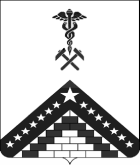 О повышении эффективности патриотического воспитания обучающихся В целях реализации постановления Правительства Российской Федерации от 30 декабря 2015 года № 1493 «О государственной программе «Патриотическое воспитание граждан Российской Федерации на 2016- 2020 годы», на основании приказа управления образования администрации муниципального образования Гулькевчский район от 30 июня 2016 года № 436 «О повышении эффективности патриотического воспитания обучающихся  общеобразовательных организаций муниципального образования Гулькевчский район»,  п р и к а з ы в а ю:	1.Назначить координатором, ответственным за  организацией и проведением еженедельного Урока заместителя директора по воспитательной работе Скоморохову Л.Л. 2.Заместителю директора по воспитательной работе Скомороховой Л.Л.:-организовать  проведение еженедельного «Урока мужества» в 2016-2017 учебном голу согласно алгоритму проведения (приложение 1), по темам и календарю памятных дат, рекомендуемых для проведения «Уроков мужества» (приложение 2);- организовать проведение информационно- разъяснительной работы с родительской и педагогической общественностью по вопросам содержания и включения в воспитательный процесс еженедельного Урока;- ежемесячно совместно с ветеранской организацией г. Гулькевичи проводить сверку списков ветеранов Великой Отечественной войны, закрепленных за МБОУ СОШ № 2, и активизировать работу по взаимодействию с ними;- усовершенствовать работу тимуровского движения с ветеранами Великой Отечественной войны (шефская помощь, встречи, интервьюирование и другое);- организовать выездные экскурсии по памятным  местам и краевым музеям;- организовать ежемесячные просмотры (с последующим обсуждением) художественных и документальных фильмов военно- патриотической тематики, в том числе с использованием перечня «100 лучших фильмов для школьников», рекомендованных к просмотру Министерством образования и науки Российской Федерации.3.Педагогу- преподавателю ОБЖ Храмову И.Н., классным руководителям 1-11 классов активизировать работу по созданию  военно-патриотических клубов и участию в патриотических акциях и массовых мероприятиях.4.Заведующей школьной библиотекой Кальченко Т.Г. до 23 августа  2016 года оформить выставку и сформировать рекомендуемые списки литературы в помощь педагогам по проведению еженедельного Урока.5.Строгоновой А.Н., заведующей музейной комнаты, организовать работу по пополнению музейных экспозиций, созданию и паспортизации школьной музейной комнаты, формирование музейных выставок к памятным датам.         6.   Контроль за выполнением настоящего приказа оставляю за собой.        7.  Приказ вступает в силу со дня его подписания.Директор МБОУ СОШ № 2                                                       Л.Д.ДацуковаПроект приказа подготовлен и внесензаместителем директора по ВР                                                   Л.Л.СкомороховойПриложение 1Алгоритм проведения «Уроков мужества»В МБОУ СОШ № 2 в 2016-2017 уч. году«Уроки мужества» проводятся еженедельно, в соответствии с утвержденной тематикой и  использованием  календарных памятных дат (1 раз в неделю,4 раза в месяц). При этом  он не является заменой еженедельного классного часа, который проводится в соответствии с утвержденным планом воспитательной работы.Еженедельная тематика уроков мужества подчинена единой теме месяца и может содержать четыре образовательных события, которые реализуются в следующих формах:Первая неделя месяца – урок (классный час)Вторая неделя месяца - тематическая встреча, беседа, деловое общение с интересными (знаковыми) людьми (участниками ВОВ, локальных войн и др.)Третья неделя месяца- экскурсия по местам боевой славы (реальная и (или) виртуальная).Четвертая неделя месяца -  урок (внеклассное занятие)3.Ежемесячные темы «Уроков мужества»Июнь – (в рамках летней кампании) – «Поклонимся великим тем годам!»Июль – (в рамках летней кампании) – «Долг перед Отечестовм – святыня человека!»Август – (в рамках летней кампании) – « О воинской славе России!»Сентябрь  - «Родину любить! Кубанью дорожить. Память сохранить!»Октябрь – «Преумножить наследие отцов»Ноябрь – «Этих дней далёких позабыть нельзя…»Декабрь – «День героев Отечества!»Январь – «Мужество, выносливость, слава!»Февраль – «Славе российской сиять до конца!»Март – «Каждое сердце хранит память поколений!»Апрель – «Подвигу всегда есть место на земле!»Май – «Помним! Гордимся! Наследуем!»4.В первую и четвертую неделю формы проведения «Уроков мужества» педагог вправе выбрать самостоятельно, учитывая возрастные и индивидуальные особенности обучающихся.Формы Уроков (внеклассных занятий):Литературная гостиная (с использованием перечня «100 книг» по истории, культуре и литературе народов Российской Федерации);Дискуссионная площадка;Лекция с элементами дебатов;Деловая игра;Пресс- конференция;Викторина;Путешествие и др.5.Ежемесячное размещение  информации о проведении уроков мужества на сайте образовательной организацииДиректор МБОУ СОШ № 2                                              Л.Д.ДацуковаПриложение 2Темы и календарь памятных дат, рекомендуемых для использования при проведении «Уроков мужества» в 2016-2017 учебном году, п.6МУНИЦИПАЛЬНОЕ БЮДЖЕТНОЕ ОБЩЕОБРАЗОВАТЕЛЬНОЕ УЧРЕЖДЕНИЕ СРЕДНЯЯ ОБЩЕОБРАЗОВАТЕЛЬНАЯ ШКОЛА № 2 Г. ГУЛЬКЕВИЧИ МУНИЦИПАЛЬНОГО ОБРАЗОВАНИЯ ГУЛЬКЕВИЧСКИЙ РАЙОНПРИКАЗ, п.6МУНИЦИПАЛЬНОЕ БЮДЖЕТНОЕ ОБЩЕОБРАЗОВАТЕЛЬНОЕ УЧРЕЖДЕНИЕ СРЕДНЯЯ ОБЩЕОБРАЗОВАТЕЛЬНАЯ ШКОЛА № 2 Г. ГУЛЬКЕВИЧИ МУНИЦИПАЛЬНОГО ОБРАЗОВАНИЯ ГУЛЬКЕВИЧСКИЙ РАЙОНПРИКАЗ, п.6МУНИЦИПАЛЬНОЕ БЮДЖЕТНОЕ ОБЩЕОБРАЗОВАТЕЛЬНОЕ УЧРЕЖДЕНИЕ СРЕДНЯЯ ОБЩЕОБРАЗОВАТЕЛЬНАЯ ШКОЛА № 2 Г. ГУЛЬКЕВИЧИ МУНИЦИПАЛЬНОГО ОБРАЗОВАНИЯ ГУЛЬКЕВИЧСКИЙ РАЙОНПРИКАЗ, п.6МУНИЦИПАЛЬНОЕ БЮДЖЕТНОЕ ОБЩЕОБРАЗОВАТЕЛЬНОЕ УЧРЕЖДЕНИЕ СРЕДНЯЯ ОБЩЕОБРАЗОВАТЕЛЬНАЯ ШКОЛА № 2 Г. ГУЛЬКЕВИЧИ МУНИЦИПАЛЬНОГО ОБРАЗОВАНИЯ ГУЛЬКЕВИЧСКИЙ РАЙОНПРИКАЗ, п.6МУНИЦИПАЛЬНОЕ БЮДЖЕТНОЕ ОБЩЕОБРАЗОВАТЕЛЬНОЕ УЧРЕЖДЕНИЕ СРЕДНЯЯ ОБЩЕОБРАЗОВАТЕЛЬНАЯ ШКОЛА № 2 Г. ГУЛЬКЕВИЧИ МУНИЦИПАЛЬНОГО ОБРАЗОВАНИЯ ГУЛЬКЕВИЧСКИЙ РАЙОНПРИКАЗ, п.6МУНИЦИПАЛЬНОЕ БЮДЖЕТНОЕ ОБЩЕОБРАЗОВАТЕЛЬНОЕ УЧРЕЖДЕНИЕ СРЕДНЯЯ ОБЩЕОБРАЗОВАТЕЛЬНАЯ ШКОЛА № 2 Г. ГУЛЬКЕВИЧИ МУНИЦИПАЛЬНОГО ОБРАЗОВАНИЯ ГУЛЬКЕВИЧСКИЙ РАЙОНПРИКАЗот24.08.2016г.№321г. Гулькевичиг. Гулькевичиг. Гулькевичиг. Гулькевичиг. Гулькевичиг. ГулькевичиМесяцдатаТемы уроковОтветственные Июнь Тема: «Поклонимся великим тем годам!»Тема: «Поклонимся великим тем годам!»Тема: «Поклонимся великим тем годам!»Июнь 22.06.2016День памяти и скорбиИюльТема: Долг перед Отечеством – святыня человека!»Тема: Долг перед Отечеством – святыня человека!»Тема: Долг перед Отечеством – святыня человека!»Июль12.07.2016Памятная дата  военной истории Отечества. Танковое сражение под ПрохоровкойАвгустТема: «О воинской славе России!»Тема: «О воинской славе России!»Тема: «О воинской славе России!»Август01.08.2016День памяти российских воинов погибших в Первой мировой войнеАвгуст23.08.2016День воинской славы РоссииСентябрьТема: «Родину любить! Кубанью дорожить! Память сохранить!»Тема: «Родину любить! Кубанью дорожить! Память сохранить!»Тема: «Родину любить! Кубанью дорожить! Память сохранить!»Сентябрь02.09.2016День окончания Второй мировой войныСентябрь08.09.201675 лет со дня начала блокады ЛенинградаСентябрь09.09.2016Начло штурма «Голубой линии» в районе НовороссийскаСентябрь11.09.2016Международный день памяти жертв фашизмаСентябрь14.09.2016Годовщина присвоения городу Новороссийску почётного звания «Город – герой»Сентябрь16.09.2016День освобождения НовороссийскаСентябрь18.09.2016День рождения советской гвардииСентябрь30.09.201675 лет содня начала битвы под МосквойОктябрь	Тема: «Преумножать наследия отцов»	Тема: «Преумножать наследия отцов»	Тема: «Преумножать наследия отцов»Октябрь09.10.2016День освобождения Краснодарского края и завершения битвы за Кавказ09.10.2016День освобождения Новороссийска30.10.2016День рождения Российского флотаНоябрьТема: « Этих дней далеких позабыть нельзя…»Тема: « Этих дней далеких позабыть нельзя…»Тема: « Этих дней далеких позабыть нельзя…»Ноябрь	04.11.2016День народного единстваНоябрь07.11.2016День проведения военного парада на Красной площади в г. МосквеНоябрь09.11.2016Международный день борьбы с фашизмомНоябрь27.11.2016День морской пехоты в РоссииДекабрьТема: «День героев Отечества!»Тема: «День героев Отечества!»Тема: «День героев Отечества!»Декабрь01.12.2016День воинской славы России. День победы русской эскадры под командованием  П.С.Нахимова над турецкой эскадрой у мыса Синоп (1853). Федеральный заеон от 13.03.1995 «32-ФЗ «О днях воинской славы»Декабрь03.12.2016День неизвестного солдатаДекабрь05.12.2016День воинской славы России. День начала контрнаступления советских войск против немецко- фашистких войск в битве под Москвой (191) . Федеральный заеон от 13.03.1995 «32-ФЗ «О днях воинской славы»Декабрь09.12.2016День героев ОтечестваДекабрь11.12.2016День памяти погибших в вооруженном конфликте в Чеченской РеспубликеДекабрь21.12.2016120 лет со дня рождения К.К.РокосовскогоЯнварьТема: « Мужество, выносливость, слава!»Тема: « Мужество, выносливость, слава!»Тема: « Мужество, выносливость, слава!»27.01.2017День воинской славы России. День  полного освобождения Ленинграда от блокадыФевральТема: «Славе российской сиять без конца!»Тема: «Славе российской сиять без конца!»Тема: «Славе российской сиять без конца!»Февраль02.02.2017День воинской славы России. День разгрома советскими войсками немецко- фашистских войск в Сталинградской битве Февраль12.02.2017День освобождения г. Краснодара от немецко- фашистских войскФевраль15.02.2017День завершения выполнения боевой задачи Ограниченным контингентом советских войск в АфганистанеМартТема: «Каждое сердце хранит память поколений!»Тема: «Каждое сердце хранит память поколений!»Тема: «Каждое сердце хранит память поколений!»Март31.03.2017День памяти воинов, погибших в локальных конфликтахАпрельТема: «Подвигу всегда есть место на земле!»Тема: «Подвигу всегда есть место на земле!»Тема: «Подвигу всегда есть место на земле!»Апрель11.04.2017Международный день освобождения узников фашистских концлагерейАпрель12.04.2017День космонавтикиМайТема: «Помним! Гордимся! Наследуем!»Тема: «Помним! Гордимся! Наследуем!»Тема: «Помним! Гордимся! Наследуем!»Май05.05.2017День присвоения городу Туапсе и городу Анапа почётного звания РФ «Город воинской славы»Май09.05.2017День воинской славы России. День победы советского народа  в Великой Отечественной войне 1941-1945гг.